SIGN INTo be completed on arrival of the patient in theatreTIME OUTTo be read out loud beforeinvasive part of procedure is commencedSIGN OUTTo be read out loud beforeanyone leaves the procedural areaSIGN OUTTo be read out loud beforeanyone leaves the procedural areaNote – If category 1 caesarean section please only complete sections highlighted in yellow and sign out Confirm patient identity (name,D.o.B, hosp. no.) Confirm team introduction by name and role. Instrument, swab, tampon and sharp counts correct. Confirmed by obstetrician Instrument, swab, tampon and sharp counts correct. Confirmed by obstetricianConfirm intended procedure: Category of caesarean (please circle)     1        2         3       4 Trial of instrumental delivery Removal of retained placenta Perineal tear repair Other (please specify)……………. Confirm placental site Confirm identity, procedure and consent Any Obstetric concerns? Any Anaesthetic concerns? Antibiotic plan Plan for 3rd stage uterotonics Any equipment concerns? Rhesus cord blood samples needed? Cord gases needed? Plan for skin to skin Name of procedure to be recorded Agreed blood loss:…………………………………….ml Any specimens? (check number and type) Were cord gases taken? Has Rhesus blood been taken? Any equipment or consumable issues to be recorded? Name of procedure to be recorded Agreed blood loss:…………………………………….ml Any specimens? (check number and type) Were cord gases taken? Has Rhesus blood been taken? Any equipment or consumable issues to be recorded? Check consent. Confirm identity, procedure and consent Any Obstetric concerns? Any Anaesthetic concerns? Antibiotic plan Plan for 3rd stage uterotonics Any equipment concerns? Rhesus cord blood samples needed? Cord gases needed? Plan for skin to skin Placenta checked and complete? Is the baby labelled? Placenta checked and complete? Is the baby labelled? Does the patient have a known allergy? Are blood products available? Have antacids been given? Is all necessary equipment available and sterile? Confirm identity, procedure and consent Any Obstetric concerns? Any Anaesthetic concerns? Antibiotic plan Plan for 3rd stage uterotonics Any equipment concerns? Rhesus cord blood samples needed? Cord gases needed? Plan for skin to skin Placenta checked and complete? Is the baby labelled? Placenta checked and complete? Is the baby labelled? Type of anaesthesia? Anaesthetic concerns? Obstetric concerns? Catheter in and draining? FSE removed? Mechanical VTE prophylaxis attached? ALL Staff – any concerns? Postop. VTE prophylaxis discussed? Antibiotics given and postop plan discussed? Postop. VTE prophylaxis discussed? Antibiotics given and postop plan discussed? Confirm paediatrician called if required.  Confirm resuscitaire checked and ready. Catheter in and draining? FSE removed? Mechanical VTE prophylaxis attached? ALL Staff – any concerns? ALL Staff – any concerns? ALL Staff – any concerns? Confirm if there are any concerns from ALL Staff? Catheter in and draining? FSE removed? Mechanical VTE prophylaxis attached? ALL Staff – any concerns? ALL Staff – any concerns? ALL Staff – any concerns?AFFIX BAR CODEDPATIENT LABEL HERESignature and printed name		Sign in:								Date:Time out:							Time:Sign out (operator):						Location:Signature and printed name		Sign in:								Date:Time out:							Time:Sign out (operator):						Location:Specialty Documents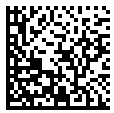 Specialty Documents